Нетрадиционные техники рисования с детьми  второй младшей группы в детском саду.Цель: Формирование навыков рисования методом «тычка» ватной палочкойИнтеграция образовательных областей и задачи:Художественно-эстетическое развитие :  вызвать интерес к созданию образа; воспитывать интерес к процессу рисованияСоциально-коммуникативное развитие : сформировать у детей положительный эмоциональный настрой на совместную с воспитателем деятельностьПознавательное развитие : продолжать изучать  виды и назначения посуды.Речевое развитие: побуждать детей вступать в диалог с воспитателем; понимать простые по форме и содержанию вопросы воспитателя и отвечать на них; обогащать активный словарь прилагательными: Физическое развитие: развивать мелкую моторику рук,  выполнять имитационные движения Все дети любят рисовать! Нетрадиционные техники рисования являются замечательным способом расширить кругозор детей в  изобразительной деятельности . Диагностика использования нетрадиционных методов рисования в детских садах показывает хорошие результаты. Нестандартные способы рисования всегда проходят весело, эмоционально и с большим интересом. Результат такого творчества получается красивым и необычным, даже если у ребенка нет художественных навыков. Образовательный процесс превращается в игру.При знакомстве детей с новой нетрадиционной техникой рисования, воспитатель должен правильно подобрать технику, материал, доступность изложения  последовательности действий. Воспитателю необходимо подобрать и изучить литературу по нетрадиционному рисованию, подобрать материал с учетом гигиеничности и безопасности материала, осуществлять планирование с учетом возраста детей, их индивидуальных особенностей и навыков в рисовании, самому быть творческой личностью, любить рисовать. Для занятий можно использовать разные материалы: Ватные палочки, втулки , нитки, фрукты, овощи, пена для бритья, песок, манная крупа, рис, пластиковая бутылка и многое другое.С детьми второй младшей группы  я использую следующие техники: рисование ватными палочками,рисованием пальчиками; рисовать солью; рисовать ладошками; печать из картофеля; рисование мыльными пузырями;Сегодня хочется рассмотреть более подробно технику РИСОВАНИЯ ВАТНЫМИ  ПАЛОЧКАМИ (Рисование при помощи метода «тычка») на примере декоративной поделки-аппликации «Шкаф с посудой»Для поделки нам понадобятся: лист А5 с нарисованными двумя полосками , напечатанные раскраски с разнообразием посуды, гуашь, ватные палочки, ножницы,  клей.Работа заключается  в следующем: нужно взять ватную палочку , опустить кончик в краску и точечными движениями от верхней части к нижней делать тычки по картинке. Палочка должна оставить много отпечатков. Формы отпечатков могут быть самыми разными.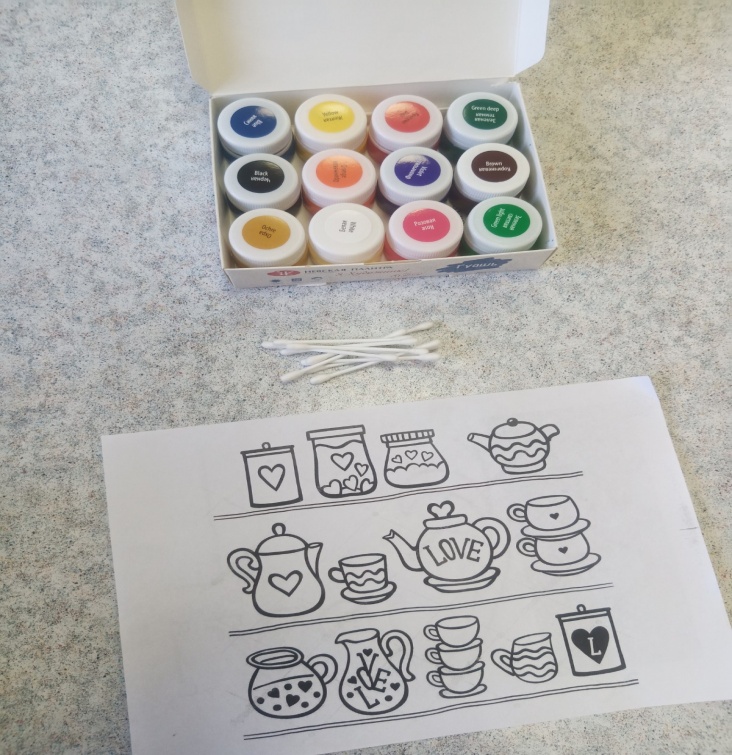 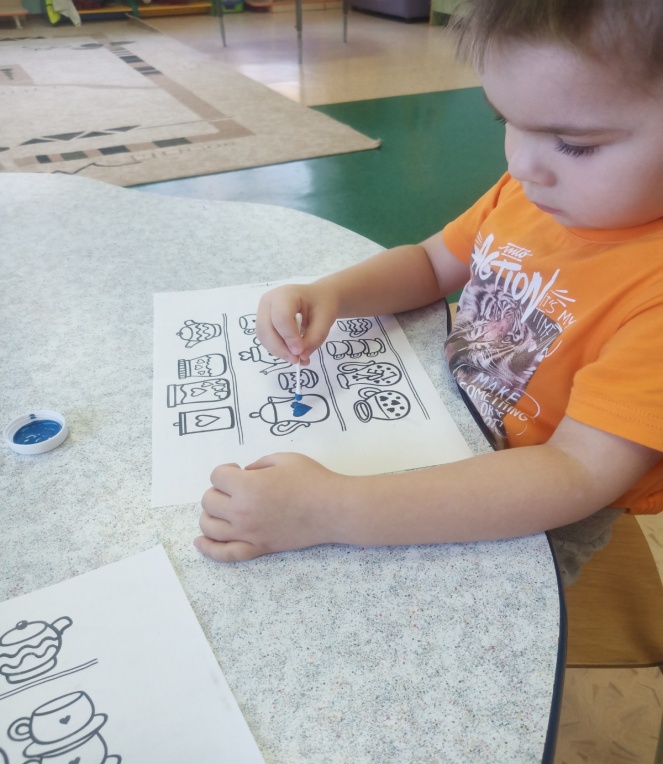 Таким образом мы раскрашиваем посуду и полоски нарисованные на листе(в последующем они будут полочками в нашем шкафу)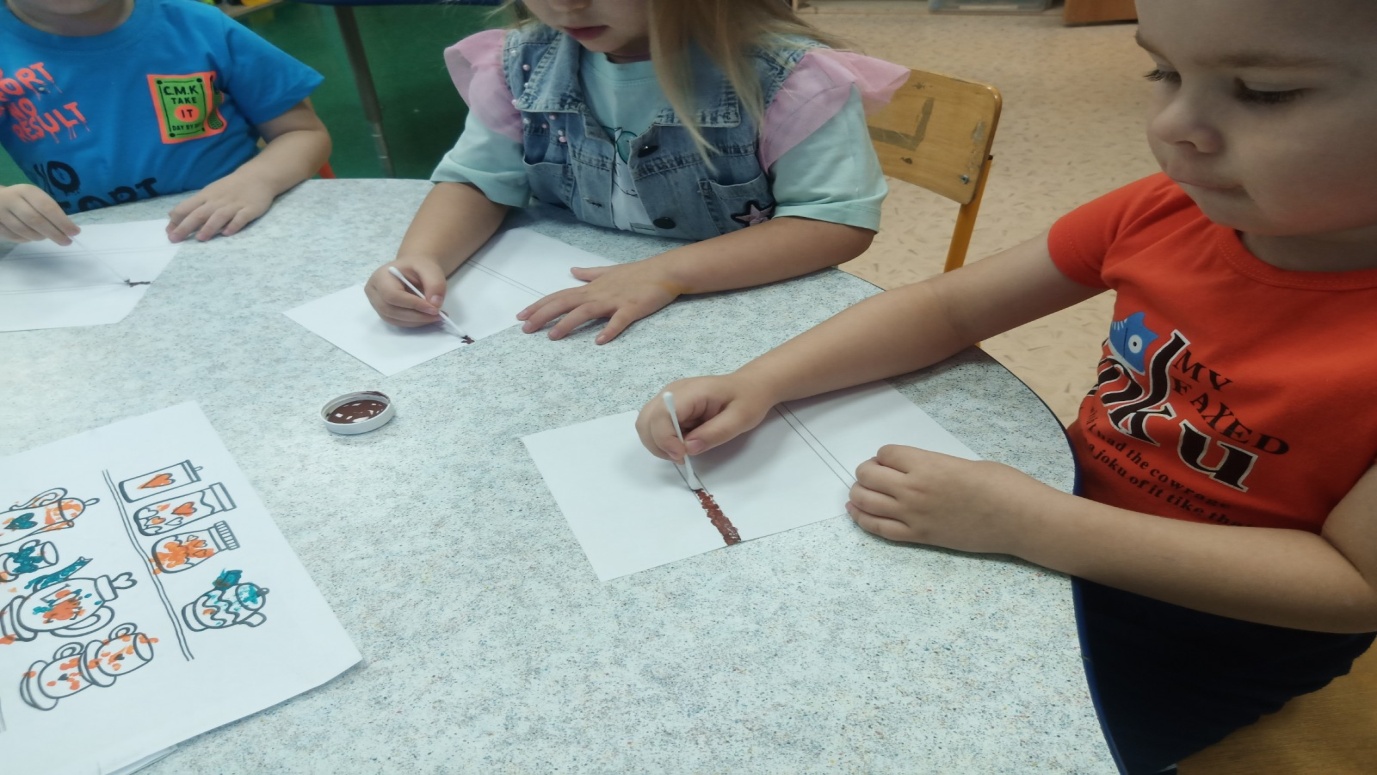 Далее, мы вырезаем нашу раскрашенную посудку по контуру и приклеиваем в шкаф.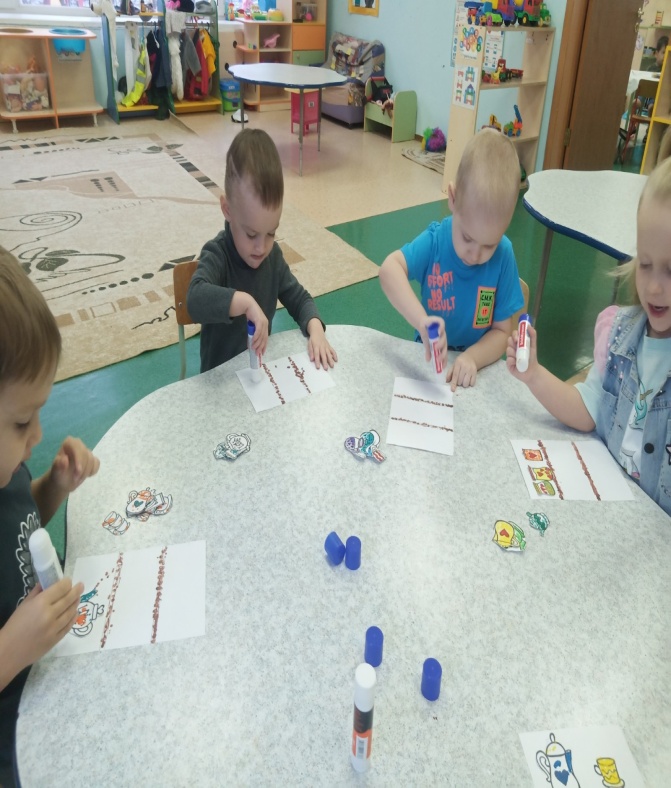 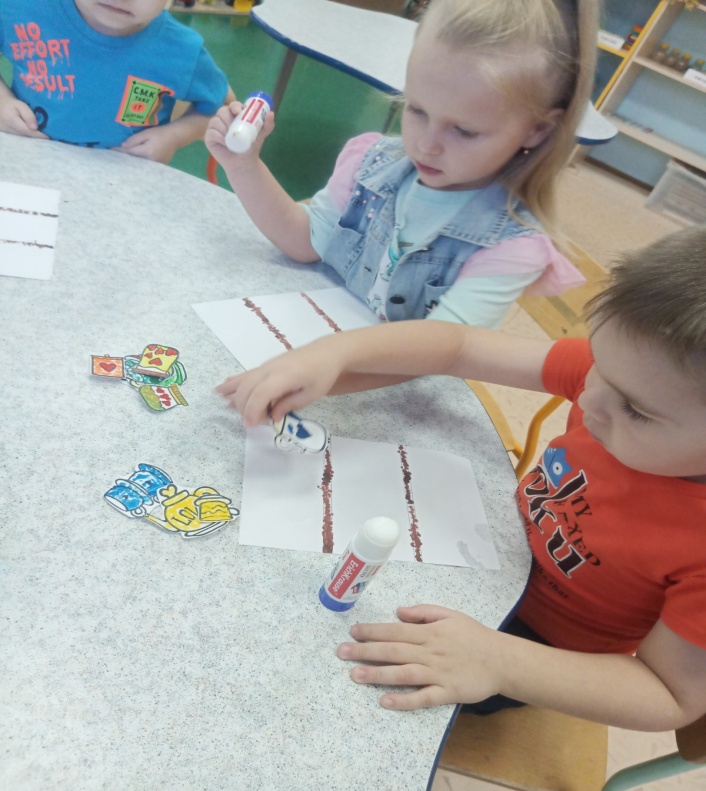 При завершении занятия, мы делаем выставку работ. Дети и их родители с удовольствием рассматривают свои и работы своих друзей. Делятся своими впечатлениями. Для педагога очень важно, что бы была достигнута цель  поставленная в начале занятия. Смотря на улыбку детей, могу смело сделать вывод ,что цель достигнута!!!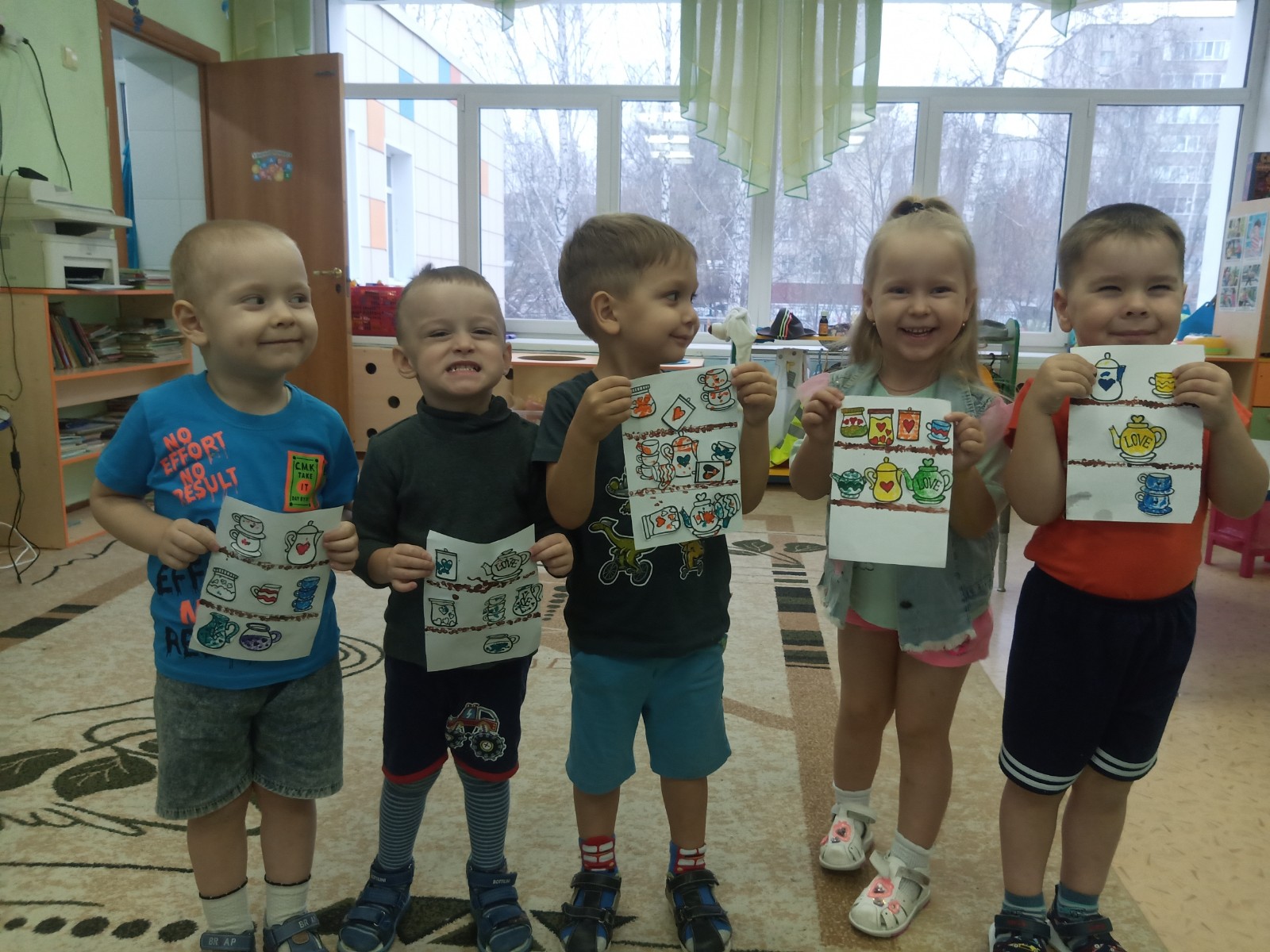 